Commercial offer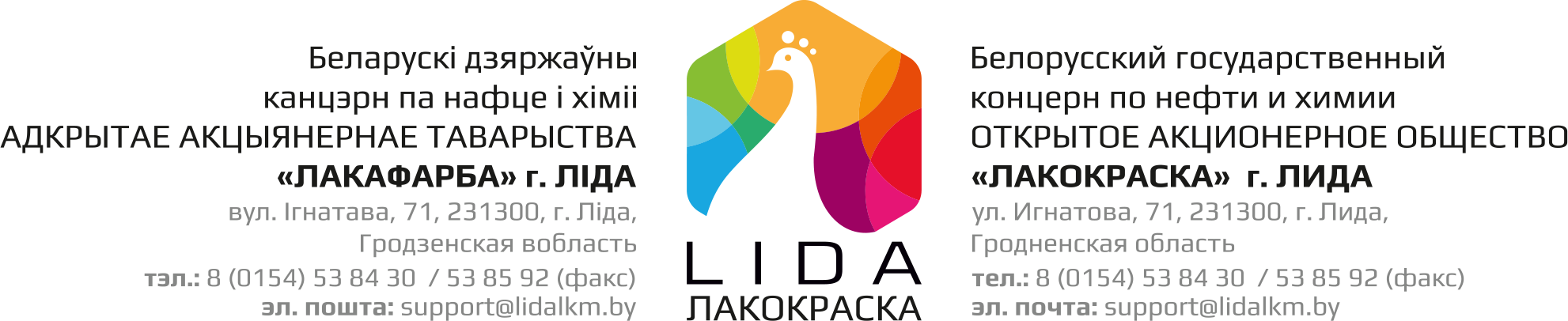 Company InformationCompany InformationAddress and contact details (phone, fax, email, website)JSC "Lakokraska", Lidast. Ignatova, 71, Lida, 231300ved@lidalkm.by; mark@lidalkm.by; support@lidalkm.bywww.lidalkm.byContact details of persons who speaks  the respective foreign languagesSpecialist of the Foreign Economic Activity Department - Danilovich Anastasia IvanovnaEconomic sectorChemicalSphere of activityproduction and sale of paints materials, alkyd resins, phthalic anhydride and polyvinyl acetate dispersionTrade marksLIDA, OPTIMA, FRESKO, MASSIVECountry of importCIS countries, Asia, Africa, AmericaPotential importersName of product Picture of productCode of the commodity nomenclature of foreign economic activityProduct characteristics, competitive advantagesUnit measurements,qtyunits packagedUnit price .,possible discountsAvailability of international quality certificatesDelivery conditions (min. And max.lot, transportation, storage)Conditions for the sale of products (direct negotiations, tenders, sales through the trading exchange)Phthalic anhydride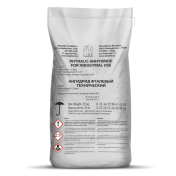 2917350000Phthalic Anhydride for industrial use Brand A Premium grade (white flakes and powder)Bags 25kg; big  bags 500kgValid price listquality management system, in accordance with the requirements of STB ISO9001-2015, environmental management system in accordance with   requirements of ISO 14001 FCA Lida,packing 20tndirect negotiations through the subjects of the distribution networkAlkyd resins3907500000Alkyd resin solution in organic solvents: semi-finished varnishrailway tanks 60 tons; tank trucks 21tn; polyethylene cubes 1tn; metal drums, barrelsValid price listquality management system, in accordance with the requirements of STB ISO9001-2015, environmental management system in accordance with   requirements of ISO 14001 FCA Lida,DAPdirect negotiations through the subjects of the distribution networkPaints materials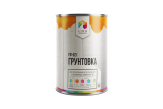 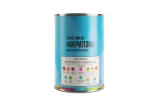 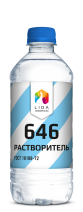 32089091093208209009320890990032091000093814009000 Paints, varnishes, enamels, primers on condensation resins enamels(enamels PF, ML, EP; primers GF, PF, VL,soil-enamels, etc.);Enamels, primers, varnishes based on polymerization resins(paint for road marking, enamel, primer,HV varnishes; XC);Varnishs    based on nitrocellulose (NTs-218, NTs-237, NTs-243);Water -dispersive paints, varnishes and primers;Solvents(R-646, RE-4V, RCL,R-4, R-4A, R-5, R-5AMetal cans 1.0-2.0 kg, metal drum 50.0 kg,plastic bucketsValid price listquality management system, in accordance with the requirements of STB ISO9001-2015, environmental management system in accordance with   requirements of ISO 14001 FCA Lida,direct negotiations through the subjects of the distribution networkDispersion polyvinyl acetate, PVA glue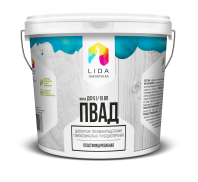 3905120000Dispersion: unplasticizedand plasticizedquality management system, in accordance with the requirements of STB ISO9001-2015, environmental management system in accordance with   requirements of ISO 14001 FCA Lida,direct negotiations through the subjects of the distribution network